Stadt Regis-BreitingenDer BürgermeisterBeschlussvorlage Nr. 03/51/2024Beschlussvorschlag:Die Stadträte der Stadt Regis-Breitingen wollen folgenden Beschluss fassen:Die Stadt Regis-Breitingen stimmt einer Bewilligung und Beantragung einer beschränkt persönlichen Dienstbarkeit zu Gunsten der DB InfraGO Aktiengesellschaft mit Sitz in Frankfurt/Main, am Flurstück 156 a Gemarkung Breitingen für eine Aufwuchsbeschränkung und ein Bebauungsverbot (Teilfläche 1602 ²) zu.Begründung:Das Flurstück 156 a Gemarkung Breitingen grenzt direkt an das Flurstück 471/15 Gemarkung Breitingen, Eigentümerin die DB Netz AG an. Die DB InfraGO realisiert für die DB Netz AG das Bauvorhaben „PSM 2 Leipzig-Hof“.In den an das Bahngelände angrenzenden Grundstücken ist der Aufwuchs auf 2m Höhe zu beschränken und es dürfen keine Bauwerke mit einer Höhe von 2 m errichtet werden.Mit der Gestattung erhält die Kommune eine Entschädigung in Höhe von 1316,43 Euro.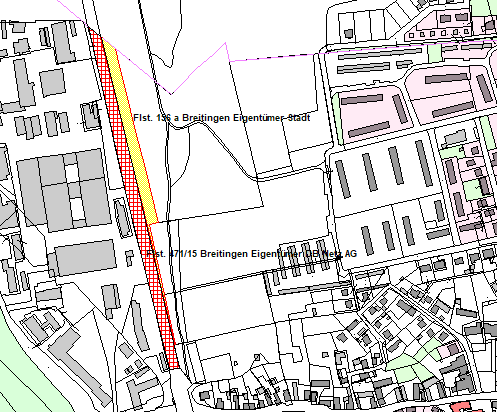 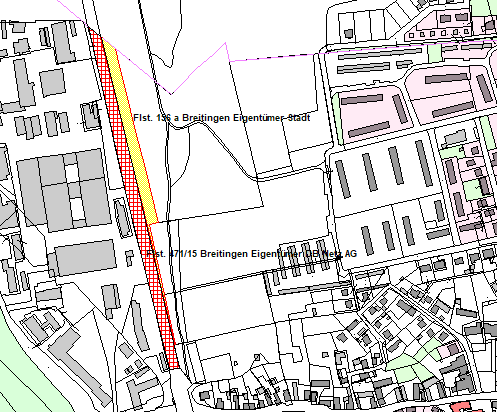 Von der Beratung und Beschlussfassung war kein Mitglied des Stadtrates ausgeschlossen.Abstimmungsergebnis:Einreicher:Liegenschaftsverwaltung, Frau PetschkeGegenstand:DienstbarkeitBeratungsfolgeSitzungstermineöffentl./nichtöffentl.Empfehlungohne EmpfehlungTechnischer AusschussVerwaltungs-ausschussMitglieder Stadtrat17davon anwesendJa-StimmenNein-StimmenStimmenthaltungenbeschlossennicht beschlossen